государственное автономное профессиональное образовательное  учреждение Свердловской области  «Нижнетагильский государственный профессиональный колледж имени Никиты Акинфиевича Демидова»  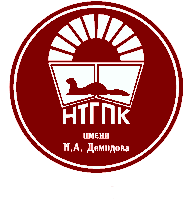 (ГАПОУ СО «НТГПК им. Н.А. Демидова»)МЕТОДИЧЕСКИЕ УКАЗАНИЯ ПО СОДЕРЖАНИЮ И ВЫПОЛНЕНИЮ КОНТРОЛЬНОЙ РАБОТЫ ПО МЕЖДИСЦИПЛИНАРНОМУ КУРСУТЕОРИЯ И МЕТОДИКА СОЦИАЛЬНОЙ РАБОТЫ С РАЗЛИЧНЫМИ КАТЕГОРИЯМИ НАСЕЛЕНИЯдля обучающихся специальности 40.02.01 Право и организация социального обеспечения(базовая подготовка)заочное отделениеНижний Тагил,  2021 г.ПОЯСНИТЕЛЬНАЯ ЗАПИСКАУчебным планом специальности 40.02.01 Право и организация социального обеспечения (базовая подготовка)  предусматривается написание контрольной работы по междисциплинарному курсу «Теория и методика социальной работы с различными категориями населения». Контрольная работа – самостоятельный труд студента, который способствует углублѐнному изучению пройденного материала. Целью освоения междисциплинарного курса «Теория и методика социальной работы с различными категориями населения» является формирование прочных знаний, навыков и умений студентов по учебному курсу на основе следующих дидактических компонентов образовательного процесса: 1. понимание теоретического материала изучаемой дисциплины; 2. формирование навыков: - самостоятельной работы с различными видами источников по выбранной теме; - подбора, обработки и систематизации материала (информации) по выбранной теме; - обобщения, формулирования выводов и оформления их в форме печатного текста; - применения основных понятий и терминов в области социальной работы с различными категориями граждан.3. Формирование умения:- оперирования профессиональной терминологией;- углубления на практических примерах теоретических знаний;- грамотного и логичного изложения письменного материала (информации) по заявленной теме. Основные задачи выполняемой работы:- самостоятельное изучение соответствующей темы междисциплинарного курса;- формирование навыка самостоятельной работы по подбору и обработке литературы, нормативных правовых актов и материалов юридической практики, обобщению опубликованных данных и формулированию выводов по конкретной теме;- выявление способности решать задачи по изучаемому междисциплинарному курсу;- контроль качества усвоения изученного материала и самостоятельной работы студента.Контрольная работа включает в себя два теоретических вопроса и практическое задание. Ответ на поставленные вопросы должен быть четкими и аргументированными и содержать ссылки на литературу и Интернет-ресурсы. Выполнением практического задания является рассмотрение основных принципов социальной работы. В случае, если автор контрольной работы цитирует текст из литературного источника, ему следует сделать на него ссылку с указанием соответствующих страниц. 		В содержании контрольной работы необходимо показать знание рекомендованной литературы по данной теме, но при этом следует правильно пользоваться первоисточниками, избегать чрезмерного цитирования. При использовании цитат необходимо указывать точные ссылки на используемый источник: указание автора (авторов), название работы, место и год издания, страницы.В конце текста контрольной работы студенту необходимо привести перечень использованных источников. Контрольная работа выполняется машинописным текстом. Важно грамотное написание, использование литературного русского языка и юридической терминологии.Текст работы должен быть емким и содержать сжатое и, вместе с тем, достаточно полное изложение существа темы (до 10-15 страниц печатного текста). Работа не должна заключаться в дословном переписывании литературных источников, простом пересказе учебников, учебных пособий, механической компиляции литературных источников.Выполненная контрольная работа подписывается студентом с указанием даты, рецензируется преподавателем и оценивается.Результаты проверки контрольной работы, выполненной студентом заочного отделения могут быть следующие: «зачтено», «не зачтено».Оценки «зачтено» заслуживают студенты, показавшие знания основного учебного материала в объеме, необходимом для дальнейшей учебы и в предстоящей работе по специальности, справившиеся с выполнением заданий, предусмотренных программой, но допустившие погрешности при выполнении контрольных заданий, не носящие принципиального характера, когда установлено, что студенты обладают необходимыми знаниями для последующего устранения указанных погрешностей под руководством преподавателя.Оценка «не зачтено» выставляется студентам, обнаружившим пробелы в знаниях основного учебного материала, допустившим принципиальные ошибки в выполнении предусмотренных программой заданий. Такой оценки заслуживают работы студентов, носящие несистематизированный, отрывочный, поверхностный характер, когда студенты не понимают существа излагаемых ими вопросов.МЕТОДИЧЕСКИЕ УКАЗАНИЯ К ВЫПОЛНЕНИЮ и оформлению КОНТРОЛЬНОЙ РАБОТЫПрежде чем приступить к выполнению контрольной работы, необходимо внимательно изучить соответствующую учебную и нормативную литературу.Вариант контрольной работы выбирается студентом в соответствии с последней цифрой индивидуального шифра списочного состава группы на заочном отделении.Основные требования к содержанию и оформлению контрольной работы:- самостоятельность разработки темы на основе углубленного изучения первоисточников и литературы к ней; - четкость и последовательность изложения материала в соответствии с самостоятельно составленным планом, в текстовой части каждый вопрос плана должен быть выделен отдельно; - наличие обобщений и выводов, сделанных на основе изученной литературы;- правильность оформления титульного листа (Приложение 1);- правильность оформления текста работы: текст работы набирается в Microsoft Word,  работы оформляются на одной стороне стандартного листа формата А 4 белой односортной бумаги,  работа оформляется на компьютере: текст оформляется шрифтом Times New Roman, кегль шрифта 14 пунктов, межстрочный интервал – полуторный; верхнее и нижнее поля - 20 мм; левое поле - 20 мм и правое - 10 мм; абзац должен быть равен 1,25 см.; - правильность оформления приведенных в работе цитат, сносок и ссылок на источники приведенные в списке используемой литературы;- наличие и правильное оформление списка литературы; - объем работы должен составлять 15-20 страниц машинописного текста; - работа должна иметь следующую структуру:- титульный лист;- содержание;- вопросы;- список использованной литературы;- приложения (по мере необходимости). «Содержание», заголовки вопросов, «Список использованных источников» начинаются с новой страницы и набираются с прописной буквы с абзацного отступа, жирным шрифтом. Точка в конце заголовка не ставится. Если заголовок состоит из двух предложений, их разделяют точкой. Также не допускается подчеркивание заголовка и переносы в словах;Страницы в работе нумеруют арабскими цифрами, с соблюдением сквозной нумерации по всему тексту. Номер проставляется в нижней части листа справа без точки в конце номера;Титульный лист работы включается в общую нумерацию, но номер страницы на нем не проставляется;Иллюстрации/рисунки (чертежи, графики, схемы, компьютерные распечатки, диаграммы, фотоснимки) следует располагать в работе непосредственно после текста, в котором они упоминаются впервые, или на следующей странице (на все иллюстрации должны быть даны ссылки в работе).  Иллюстрации / рисунки следует нумеровать арабскими цифрами сквозной нумерацией, например: Рисунок – 1 – Информационные средства защиты, слово «рисунок» и его наименование располагают посередине строки под рисунком;Таблицу следует располагать в работе непосредственно после текста, в котором она упоминается впервые, или на следующей странице. Название таблицы следует помещать над таблицей слева в одну строку с ее номером через тире, например: Таблица 1 – Темпы роста производительности труда.На отдельной странице в конце контрольной работы необходимо поместить список используемых источников. Содержание контрольной работыТеоретические вопросы (выполняются по вариантам)Вариант №11.  Сущность, принципы и основные понятия технологии социальной работы2. Особенности опеки и попечительства как технологии социальной работыВариант №21.  Технологический процесс: его сущность, содержание и особенности2. Технология связи с общественностью Вариант №31.  Особенности реализации социальной диагностики2. Технологии социальной работы с семьейВариант №41.  Социальное обслуживание как социальная технология2. Технологии социальной работы с малообеспеченнымиВариант №5Пути развития социальной работы в России: этапы, формы  и виды  обеспечения, субъекты помощи и поддержки, объекты обеспечивающие помощь и поддержку. Методы социальной работы, их характеристика (приведите примеры их применения).Вариант №61.  Особенности реализации технологии социальной профилактики2. Технологии социальной работы с детьми, подростками и молодежьюВариант №71.  Сущность, содержание и особенности реализации технологии социальной реабилитации2. Технологии социальной работы с пожилыми людьмиВариант №8Технология социальной терапии: особенности и методы ее реализации Особенности реализации технологии консультирования и посредничества в социальной работеВариант №91.  Технология социальной экспертизы: особенности и методы ее проведения2. Технологии социальной работы с лицами с ограниченными возможностями жизнедеятельностиВариант №101.  Социальное проектирование как технология социальной работы.2. Технологии социальной работы безработнымиПрактическое задание (для всех вариантов)Распределите  нижеуказанные специфические принципы социальной работы  по  трем группам,  дайте краткую их характеристику:принцип толерантности;принцип опоры на собственные силы клиента;принцип профилактической направленности;принцип конфиденциальности;принцип клиентоцентризма;принцип охраны социальных прав;принцип универсальности;принцип толерантности;принцип социального реагирования;принцип максимизации социальных ресурсов;принцип проверки действенности вмешательства.СПИСОК ЛИТЕРАТУРЫОсновные источники:Платонова Н.М. Теория и методика социальной работы: учебник для студ. сред. проф. учеб. заведений/Н.М. Платонова, Г.Ф. Нестерова. – 2-е изд., исп. и доп. – М.: Издательский центр «Академия» 2014. – 400с.Социальная работа с различными группами населения: учебное пособие /Н.Ф. Басов и др.; под ред. Н.Ф. Басова.- Москва: КНОРУС,2016.-528 с.Холостова Е.И. Социальная работа с пожилыми людьми: учебное пособие/ Е.И. Холостова – 4-е изд., перераб. и доп. – М.: Дашков и К, 2015 – 346 с.Дополнительная литература:Акмалова А.А., Капицын В.М. Социальная работа с мигрантами и беженцами [Текст]: Учеб. пособие/ отв. ред. П.Д. Павленок. – М.: ИНФРА-М, 2012. – 120 с. Григорьев С.И. Социальная работа с молодежью: основные направления и современные формы: учебное пособие/ С.И. Григорьев, Л.Г. Гуслякова, С.Н. Павлов. – М.: КНОРУС, 2011. – 216 с. Никитина Н.И. методика и технология работы социального педагога учеб. пособ. для студ. пед. колледжей, обучающихся по специальности «Социальная педагогика». – М.: Гуматитар.изд. центр ВЛАДОС, 2013. -399с.Фирсов М.В. Введение в профессию «Социальная работа»: учебная пособие/ М.В. Фирсов, Е.Г. Студенова, И.В. Наместникова – Москва: КНОРУС, 2013 – 223 с. Социальная работа: теория и практика: Учеб. пособие / Отв. ред. Е.И. Холостова, А.С. Сорвина. – М., 2013гСоциальная работа: Учебное пособие / под общ. ред. проф. В.И. Курбатова. – Ростов на Дону: Феникс, 2013. – 575 с.Технологии социальной работы. М., ИНФРА-М, 2012 – 400     Технологии социальной работы в различных сферах жизнедеятельности: Учеб. пособие для студ. вузов / Под ред. П.Д. Павленка. - М.: ИНФРА-М, 2009. Шипунова Т.В. Технологии социальной работы. Социальная работа с лицами девиантного поведения: учебное пособие для вузов/ Т.В. Шипунова – Москва: Академия, 2013 – 239 с.Интернет-ресурсы:1.Информационно-аналитический портал Форма доступа: http://www.socpolitika.ru/rus/about project/.  Министерство труда и социальной защиты Российской Федерации Форма доступа: http://www.mintrydsoc.ru/.  2. Официальный сайт Министерства социальной политики Свердловской области. [Электронный ресурс]. – Режим доступа:  http://msp.midural.ru/ 3. Пенсионный фонд Российской Федерации. [Электронный ресурс]. – Режим доступа:  http://www.pfrf.ru/ 4. Департамент молодежной политики и общественных связей. Форма доступа: http://www.depmolpol.ru/. 5.С.О.Н. Информационная система. Социальное обслуживание населения [Электронный ресурс]. – Режим доступа: http://is-son.ru/ 6. Правовая система «Гарант». Форма доступа: www.garant.tu7. Правовая система «Консультант Плюс». Форма доступа: www.consultant.ru 8.Правовая система «Российское законодательство». Форма доступа: www.zakonrf.info.  9.Федеральная служба по труду и занятости. Форма доступа: http://www.rostrud.info/. 10.Фонд социального страхования Российской Федерации. Форма доступа: http://www.fss.ru/. ПРИЛОЖЕНИЕ 1государственное автономное профессиональное образовательное учреждение Свердловской области «Нижнетагильский государственный профессиональный колледж имени Никиты Акинфиевича Демидова»(ГАПОУ СО «НТГПК им. Н.А. Демидова»)                                                   Курс:                                                             Специальность:                                               Шифр: КОНТРОЛЬНАЯ РАБОТА Дисциплина_______________________________________________Фамилия__________________________________________________________Имя______________________________________________________Отчество__________________________________________________Поступила_________________Проверено________________Рецензент________________ Отметка о зачете__________202_г.